Overview of the Patient Portal  The Patient Portal is a secure website that will allow you to communicate with us in a fast, reliable and easy-to-use fashion for non-urgent communications.The features of the Patient Portal include:*Send and receive secure messages for medical, front desk, referral or billing questions  including secure message                       *View and pay statements*Receive and review documents (immunization record, school excuse, physical form)*Request and view appointments						*Send us attachments*Request medication refills		*Research Center featuring: Healthwise Patient Education, Interactive Tools and Learning Center  Your invite is on the way to the email we have on file.  You will be enrolling as your child’s guardian. 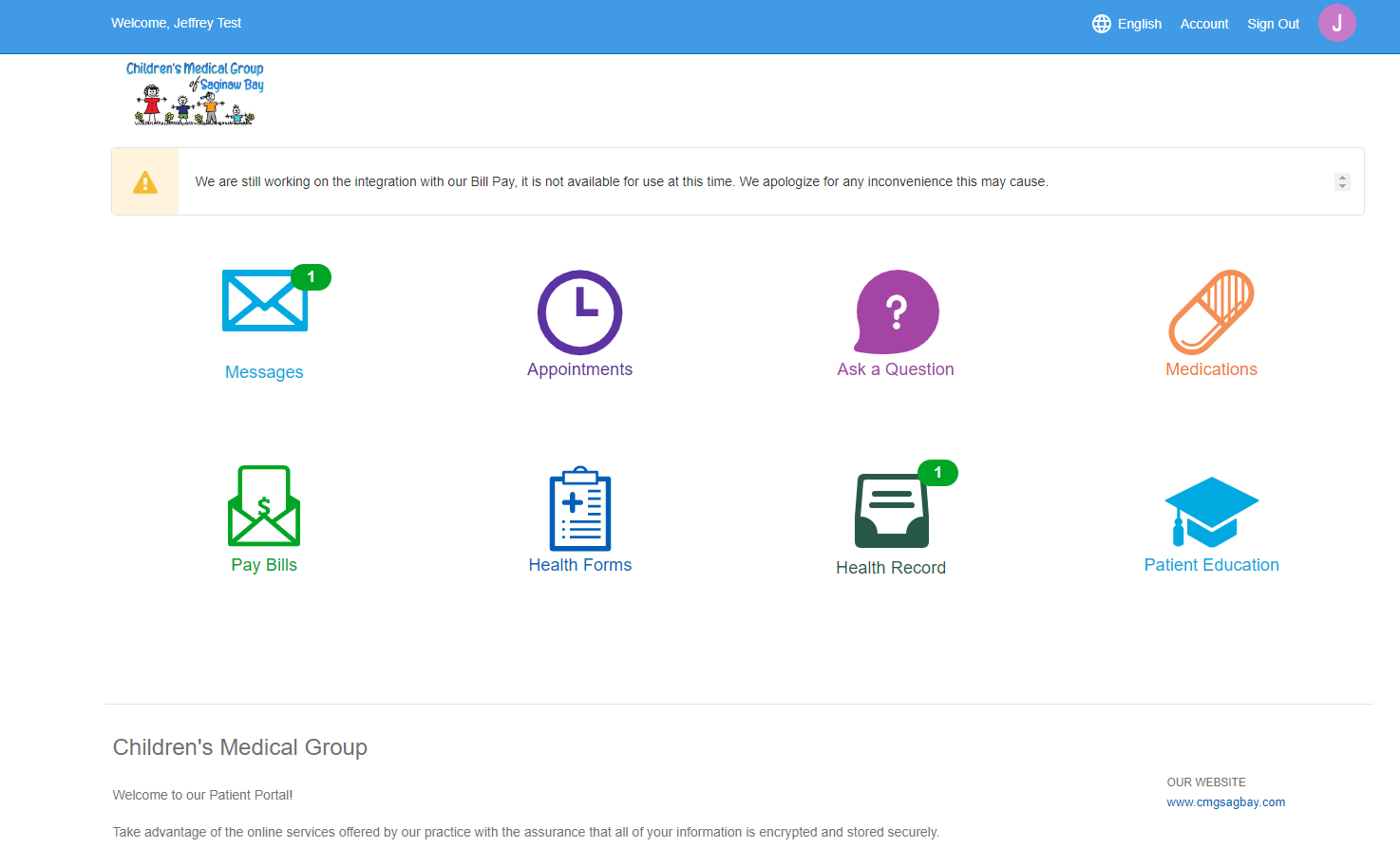 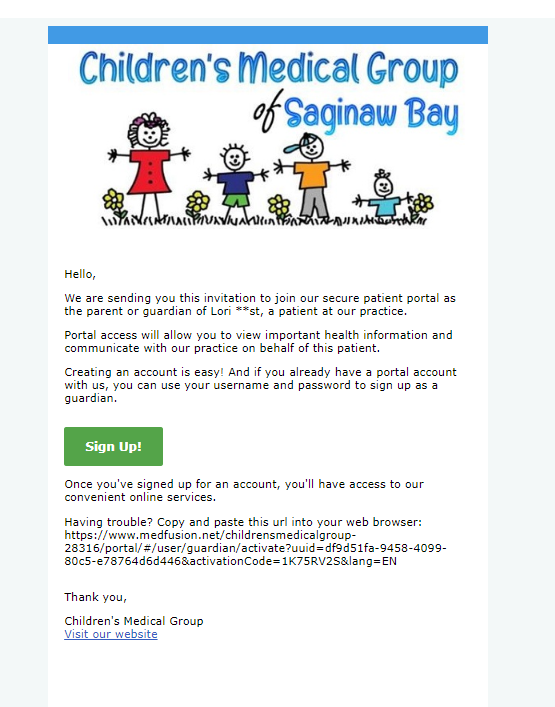 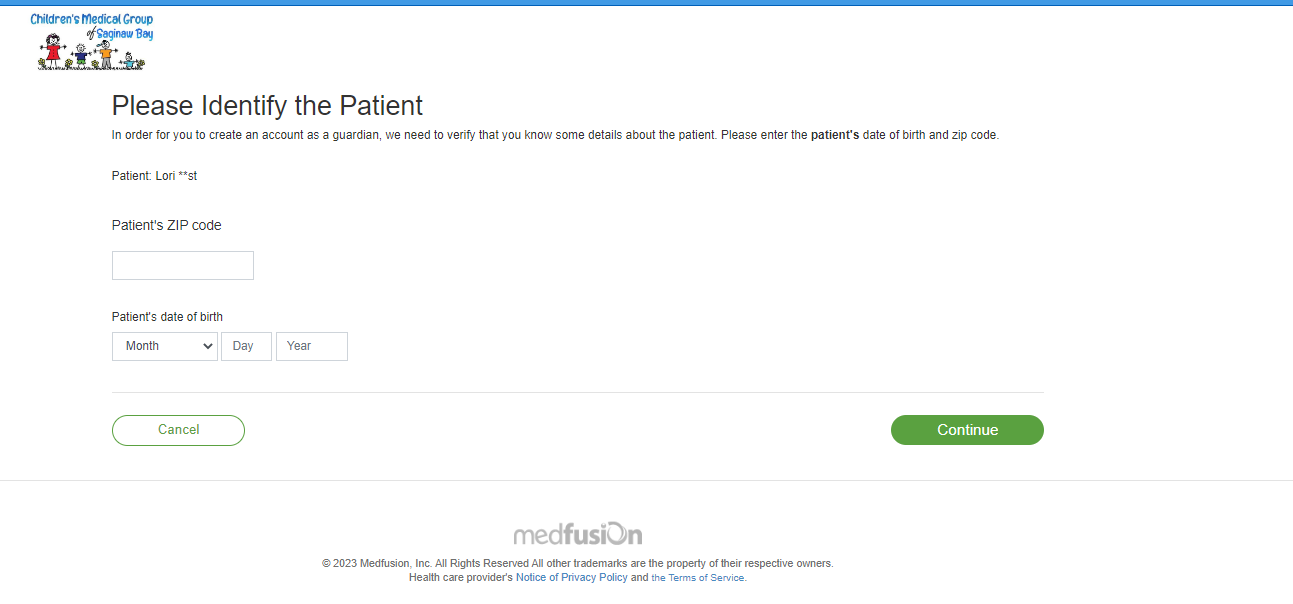 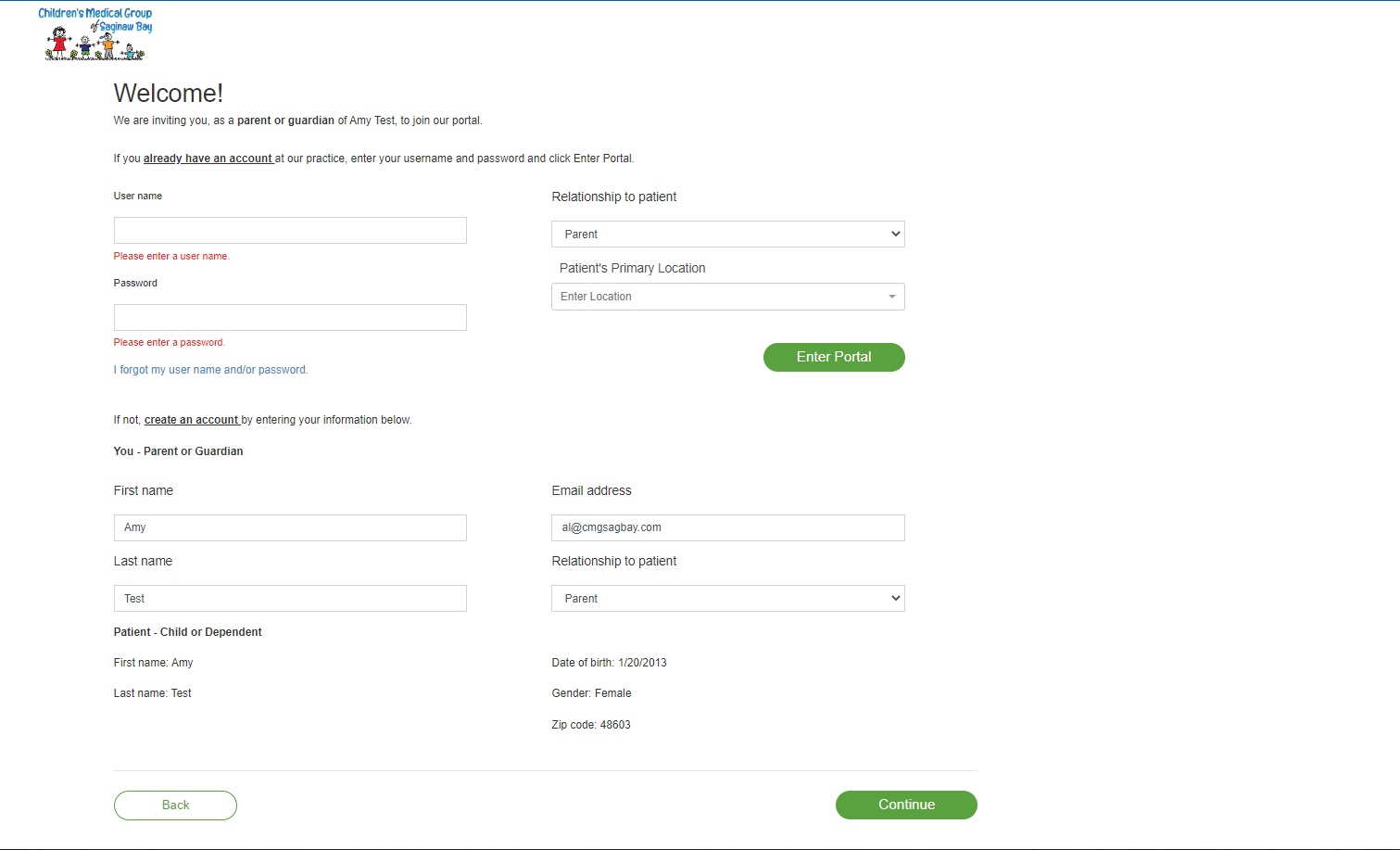 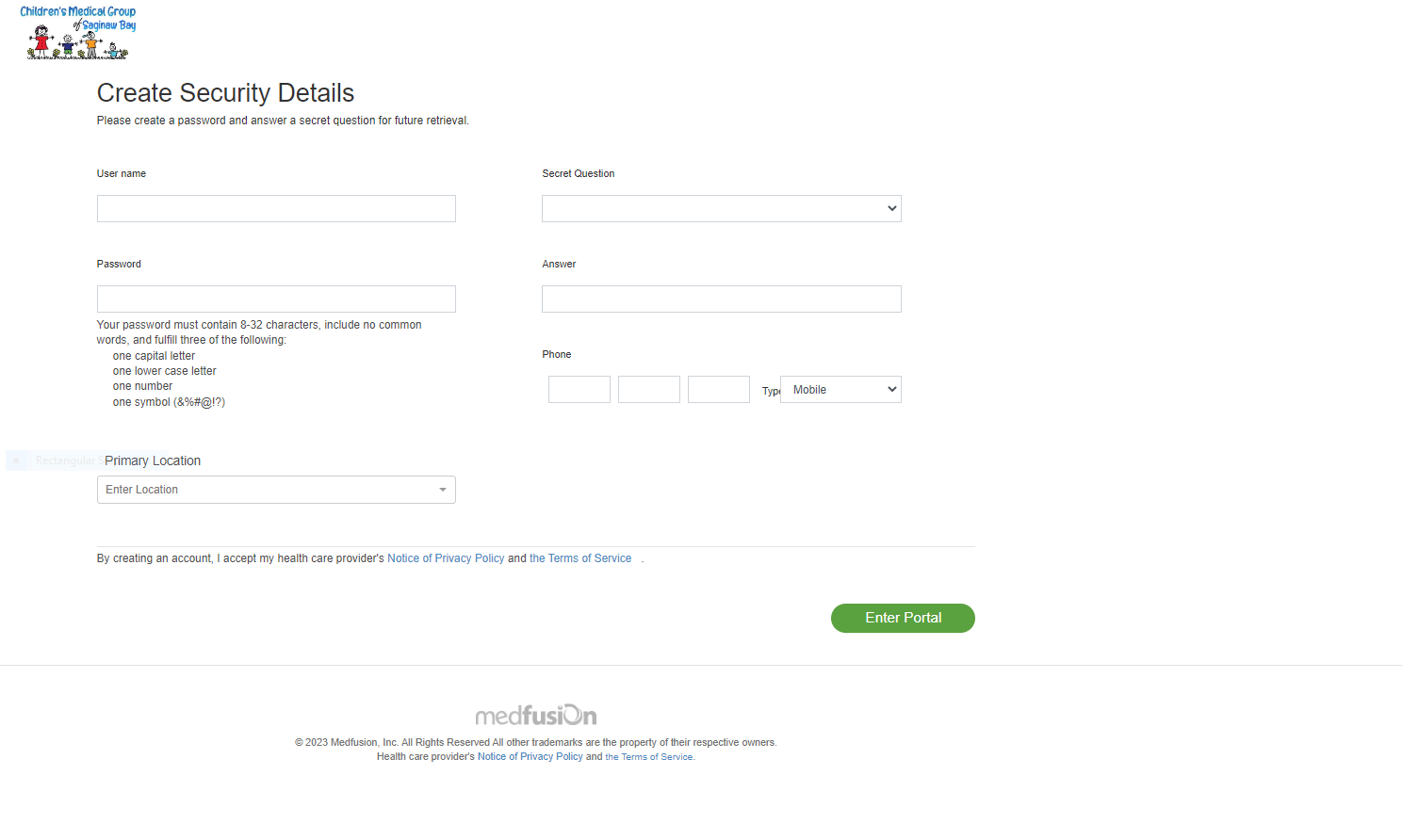 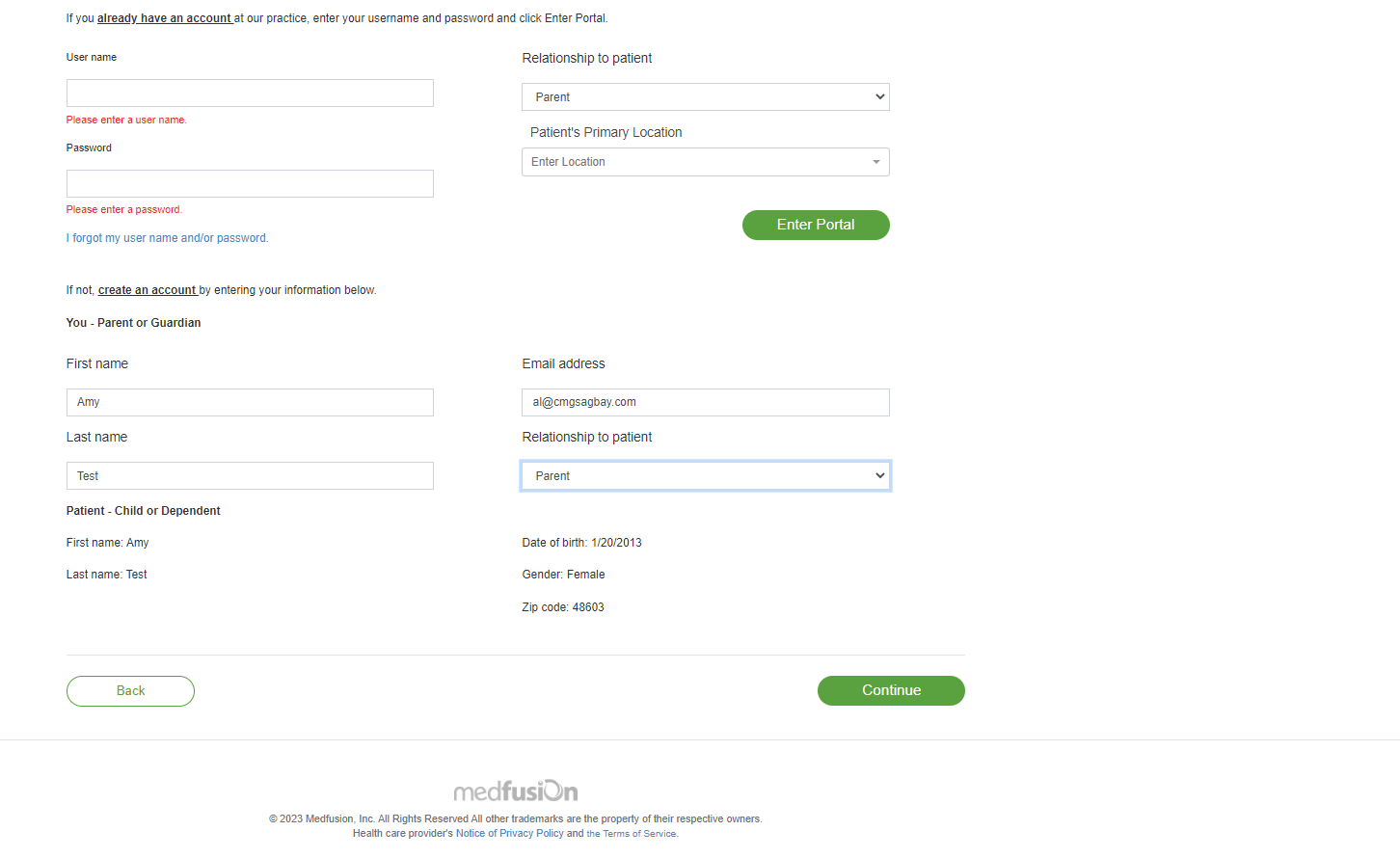 